KIRA 通訳・翻訳 登録者情報※登録内容により本タイトルの通訳・翻訳のどちらか、または両方を丸で囲む●通訳・翻訳依頼について、 希望する連絡先をお聞かせください。※レベルの目安A・・・会議などの同時通訳や各種翻訳が可能B・・・観光案内や文化施設等説明の逐次通訳・翻訳可能C・・・生活上に必要な会話アテンド通訳、簡単な翻訳可能D・・・簡単なあいさっ、 自己紹介程度、定型の翻訳可能●以下の項目に✓印を付け、 具体的に記入ください。英語 　　　 韓国語・朝鮮語　ドイツ語フランス語  ポルトガル語  　ロシア語中国語 　　 スペイン語   その他(言語欄に記入)●専門・得意分野がありましたらお書きください。●活動依頼の参考のため、 お聞かせください。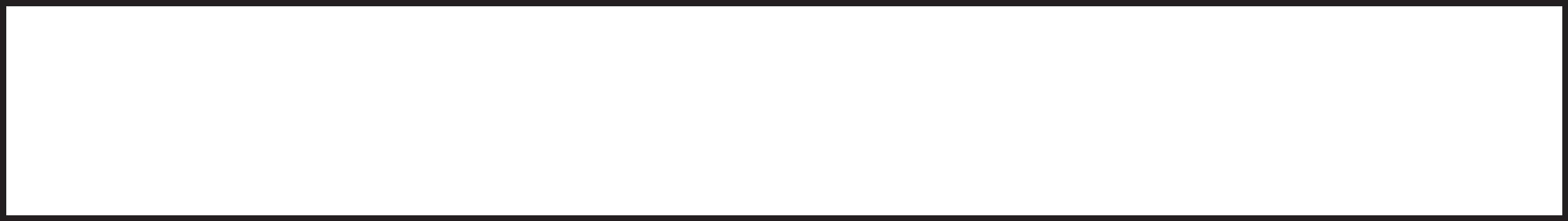 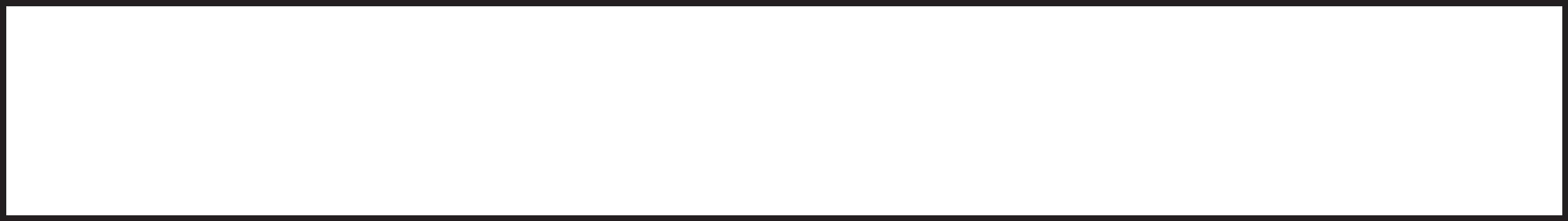 氏名フリガナ　　フリガナ　　フリガナ　　性 別性 別 男   女氏名生年月日生年月日西暦      年   月　 日住 所住 所〒         〒         〒         〒         〒         登録更新の方で変更のあった方は記入してください。登録更新の方で変更のあった方は記入してください。Tel　               　　　　　　Fax　　   　　　　　　　　　　 携帯                      　E-mail(パソコン)　　　　　　　　　　　E-mail(携帯電話)Tel　               　　　　　　Fax　　   　　　　　　　　　　 携帯                      　E-mail(パソコン)　　　　　　　　　　　E-mail(携帯電話)Tel　               　　　　　　Fax　　   　　　　　　　　　　 携帯                      　E-mail(パソコン)　　　　　　　　　　　E-mail(携帯電話)Tel　               　　　　　　Fax　　   　　　　　　　　　　 携帯                      　E-mail(パソコン)　　　　　　　　　　　E-mail(携帯電話)Tel　               　　　　　　Fax　　   　　　　　　　　　　 携帯                      　E-mail(パソコン)　　　　　　　　　　　E-mail(携帯電話)KIRA会員KIRA会員 登録済（毎年度）業務委託契約業務委託契約　  翻訳　　  点検　　  通訳　  翻訳　　  点検　　  通訳連絡事項連絡事項 電話自宅　  勤務先（ 　　　　　　　）  その他(携帯                 )　　　　　　　　　　　　  FAX自宅    勤務先（　　　　　　　 ）  その他(　　　　　　　  　　　)　　　　　　　　  E-mail自宅 　 勤務先（ 　　　　　　　）  その他(                    　)言　語
種類レベル※その言語を入力できるパソコンの有無
資 格経 験翻訳 有通訳 無翻訳 有通訳 無翻訳 有通訳 無職　業 フルタイム　(勤務先: 　　　　　　　　　　　　　　           　　　　)職　業 パート・アルバイト　  学生 　  その他 （                        ）活動可能日月　 火　 水　 木　 金　・・・・・・・・ 午前　  午後　  夕方以降活動可能日土　 日　 祝日 ・・・・・・・・・・・・・・  午前　  午後　  夕方以降活動可能日応相談（　　　　　　　　　　　　　　　　　　　　　　　　　　　　　　　　　　）　　　　　　　　活動希望有償・無償どちらも対応可能　有償のみ対応可能　無償のみ対応可能